Lost Instrument Bond Checklist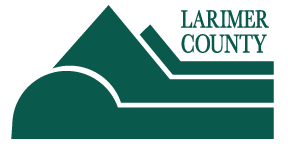 Irene E. Josey, Treasurer & Public Trustee(970) 498-7020 | efclose@larimer.org | larimer.org/publictrusteeFor non-qualified holders, if the original promissory note has been lost, a Lost Instrument Bond must be finished to execute a Release of DeedA Lost Instrument Bond ((C.R.S. 38-39-102(3)) is a Corporate Surety Bond issued by a company authorized to issue such bonds in the State of Colorado. Please contact your insurance company or complete additional research for further assistance with this matter. Failure to provide any of the following may result in rejection of the bond and request for release.The bond should include:The holder of the evidence of debt (lender) listed as principal The public trustee of Larimer County is listed as obligee (the property must be in Larimer County)The grantor (beneficiary) name that matches the original parties to the Deed of TrustAn effective date of the bondA valid through or expiration date for that bond that is good for at least six (6) years from the effective dateA value equal to 1.5 times the original principal amount of the evidence of debt stated in the Deed of TrustThe Recording Date and Reception Number from the Deed of TrustSignature of the PrincipalSignature of the Attorney-in-Fact (for the Insurance Company)Corporate SealAdditional Documents to be provided with the bond:A notarized Power of Attorney (POA) for the insurance company (signed by all appropriate parties)All other documents as noted on the Release of Deed Documentation Checklist, including a completed Release of Deed of Trust Form Without Production of Evidence (check box ‘B’) http://www.e-ccta.org/Public_Trustee/Public_Trustee_forms_page.htmCheck payable to Larimer County Public Trustee Includes Release Fees and Recording Fees for the Release of Deed form, the Lost Instrument Bond, and the POARelease fee: $15Recording fee (first page): $13Recording fee for additional pages: $5 each 